Langwith College Student Association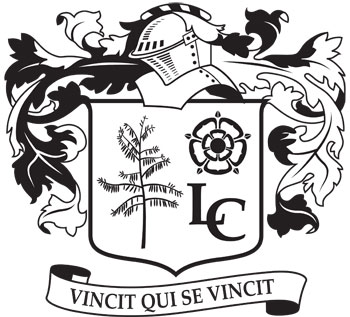 Date: 20.02.18Time: 1900Location: Corner RoomPresent: George R, Rohanna, Charlotte D, Elisa, Sydney, Jonathan, Rohail, Katie, Ose, Ellie, Nasreen, Anastacia, Emma, Rose, Sasha, Franki, Cal, George W, Nathan, Laura, Julia, Ruth, Ailsa, Oliver, Mike.Apologies: Samantha, Charlotte B, Georgia, Mariya.Absent: Naomi.MinutesBusiness and Communications Merchandise Fashion show for merchandise won’t be happening.Lookbook/brochure for merchandiseACTION: Merchandise officers to look into creating a look book of the new designs.EventsSpring FormalBooked top floor Lowther.Tickets will be priced at £5 and then Langwith will put £150 behind bar to maximise ticket sales.Photobooth or screen to be found for people to get photos taken in front of, decorations to be put up earlier on the day by events team.Start event from 9:30pm till late.Advertise as an end of term party/drinks.Previous Lowther event for valentines was not as successful so hopefully money behind the bar will be an incentive to boost sales.ACTION: Sydney to find a screen to have in Lowther for photos and finalise details about when tickets will go on sale.LeedsThis event would have worked out very expensive so this event will not be happening this term. Sydney took into planning this cheaper for next term.ACTION: See above.ActivitiesSportsMain reception area doesn’t involve sports, no indications or information about college sport. Get more posters/flyers to be put up in reception or sent out to the on campus kitchens.Put on more charity events jointly with RAG. Perhaps a Hes-east football game?Varsity is this weekend-Sports officers to drum this up as much as possible in the run up to it.Promote Varsity on social media-instagram/twitter/snapchatIncrease publicity of our college sports.Create a facebook group for all Langwith sports.ACTION: Sports officers to continually publicise Varsity before this Sunday. Rance to look over the new Langwith Sports Facebook page before it goes live.RAGBingo/karaoke on 2nd March.RAG officers need to make a poster and a Facebook event for this.Dan has offered yoyo credit as a prize.Get a draft of an event to Sydney by this Thursday. Sydney then post event on Friday, ticket sales will happen at free food Thursday and on the night at 7:30. Bingo starts at 8pm followed by Karaoke.ACTION: RAG officers to get draft to Sydney by Thursday so Sydney can create the Facebook event on Friday.   Wellbeing SHAG Week2 whole university nights: one quiz night and one club night.Then each college will host our own individual events-all these proceeds will pay into one account across all colleges, we should raise a lot of money from this week.If anyone has any ideas let George R know before next week.ACTION: George and Elisa to keep everyone updated on changes with SHAG week.DisabilitiesEllie get in touch with university led group about disabilities; get info from George R about the disability officers among other CSA/JCRs.ACTION: See above.InternationalEmail is going out soon by Auriel. The aim is to meet as many international students as possible. Put a message out on social media or email and sit in the glasshouse and speak to students/advertise event on the run up to Easter.Officers to work on getting our international students to come to our events. Work out why they aren’t as well attended as they could be. Think about what events we run that will encourage more people to get involved.Come up with a plan for an event and take it to Elisa/run event by Sydney.Create a Facebook page for international students advertised on the college official groupACTION: International officers to chase up Auriel about this email. Work on reaching out to more international student and find out what events they want.